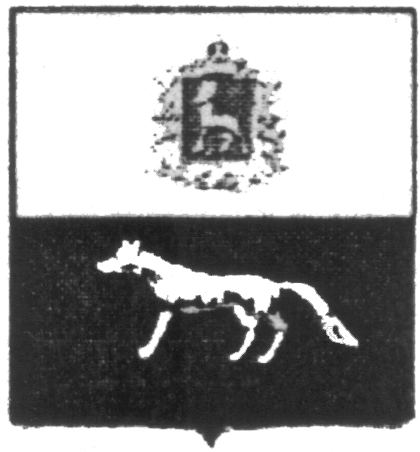 П О С Т А Н О В Л Е Н И Еот 30 декабря 2016 года № 60О внесении изменений в Приложение к постановлению администрации сельского поселения Калиновка муниципального района Сергиевский № 43 от 30.12.2015г. «Об утверждении муниципальной программы «Совершенствование муниципального управления  сельского поселения Калиновка муниципального района Сергиевский» на 2016-2018гг.В соответствии с Федеральным законом от 06.10.2003 № 131-ФЗ «Об общих принципах организации местного самоуправления в Российской Федерации» и Уставом сельского поселения Калиновка, в целях уточнения объемов финансирования проводимых программных мероприятий, Администрация сельского поселения Калиновка муниципального района Сергиевский  ПОСТАНОВЛЯЕТ:        1.Внести изменения в Приложение к постановлению Администрации сельского поселения Калиновка муниципального района Сергиевский № 43 от 30.12.2015г. «Об утверждении муниципальной программы «Совершенствование муниципального управления  сельского поселения Калиновка муниципального района Сергиевский» на 2016-2018гг. (далее - Программа) следующего содержания:        1.1.В Паспорте Программы позицию «Объемы и источники финансирования Программы» изложить в следующей редакции:         Общий объем финансирования Программы составляет 6496,51792 тыс. руб., в том числе по годам:2016 год – 2434,56809 тыс.руб.;2017 год – 2306,09332 тыс.руб.;2018 год – 1755,85651 тыс.руб.-средств местного бюджета – 6078,63540 тыс.рублей:2016 год – 2202,88557 тыс. руб.;2017 год –2119,89332 тыс. руб.;2018 год – 1755,85651 тыс. руб.- средства областного бюджета – 39,18252 тыс.рублей:2016 год – 39,18252 тыс.руб.;2017 год – 0,00 тыс.руб.;2018 год – 0,00 тыс.руб.- средства федерального бюджета- 378,70000 тыс. рублей:2016год – 192,50000 тыс. руб.;2017 год – 186,20000 тыс. руб.;2018 год – 0,00 тыс. руб.        1.2.Раздел  Программы  4 «Ресурсное обеспечение реализации Программы» изложить в редакции согласно Приложению №1 к настоящему Постановлению.       2.Опубликовать настоящее Постановление в газете «Сергиевский вестник».      3.Настоящее Постановление вступает в силу со дня его официального опубликования.	Глава сельского поселения Калиновка муниципального района Сергиевский                                    Беспалов С.В.                                                                                                                                                                                                                                          Приложение                                            к постановлению администрации сельского поселения Калиновка м.р.Сергиевский                                       № 60 от "30"декабря 2016г.* Финансирование мероприятий осуществляется в форме субвенции муниципальному району Сергиевский согласно методик расчета объемов иных межбюджетных трансфертов.№ п/пНаименование мероприятияГоды реализацииГоды реализацииГоды реализации№ п/пНаименование мероприятия2016 год в тыс.руб.2017 год в тыс.руб.2018 год в тыс.руб.1Функционирование высшего должностного лица муниципального образования554,25161549,01174549,011742Функционирование местных администраций1238,666531073,892431201,844783Укрепление материально-технической базы администрации7,020000,000,004Создание условий для развития малого и среднего предпринимательства*10,4927413,601040,005Осуществление полномочий по определению поставщиков(подрядчиков, исполнителей) для муниципальных нужд, в том числе размещение в единой информационной системе (ЕИС) план -закупок и внесенных в него изменений, размещение в ЕИС план –графика и внесенных в него изменений, а также размещение в ЕИС сведений и отчетов, предусмотренных Федеральным законом от 05.04.2013г. №44-ФЗ «О контрактной системе в сфере закупок товаров, работ, услуг для обеспечения государственных и муниципальных нужд»*4,259304,450620,006Осуществление полномочий по принятию правовых актов по отдельным вопросам в рамках переданных полномочий*15,7416617,330040,007Составление проекта бюджета поселения, исполнения бюджета поселения, осуществление контроля за его исполнением, составление отчета об исполнении бюджета поселения*82,4564990,776420,008Осуществление внешнего муниципального контроля*3,565903,404130,009Информационное обеспечение населения сельского поселения 257,40000270,000000,0010Присвоение адресов объектам адресации, изменение, аннулирование адресов, присвоение наименований элементам улично-дорожной сети местного значения поселения, наименований элементам планировочной структуры в границах поселения, изменение, аннулирование таких наименований, размещение информации в государственном адресном реестре*15,7416617,330040,0011Подготовка проекта генерального плана поселения, проекта правил землепользования и застройки поселения самостоятельно, либо на основании муниципального контракта, заключенного по итогам размещения заказа в соответствии с законодательством Российской Федерации*26,2361028,883410,0012Подготовка проектов планировки территории, проектов межевания территории самостоятельно либо на основании муниципального контракта, заключенного по итогам размещения муниципального заказа в соответствии с законодательством Российской Федерации (за исключением принятых нормативных правовых актов по указанным вопросам); проверка проектов планировки территории и проектов межевания территории на соответствии требованиям Градостроительного кодекса Российской Федерации*26,2361028,883410,0013Первичный воинский учет192,50000186,200000,0014Госпошлина0,000000,000000,0015Обслуживание муниципального долга0,000005,000005,0000016Подготовка и утверждение местных нормативов градостроительного проектирования поселения, внесение в них изменений0,0000017,330040,00За счет средств областного бюджета:39,182520,000,00За счет средств федерального бюджета:192,50000186,200000,00ВСЕГО:2434,568092306,093321755,85651